Họ và tên:……………………...................LớpA. TÓM TẮT LÍ THUYẾT TRONG TUẦN1. Ôn tập về đại lượnga. Đơn vị đo độ dàib. Đơn vị đo khối lượngKi – lô – gam là 1 đơn vị đo lường. Nó dùng để xác định độ nặng nhẹ của các vật (trọng lượng).Ki – lô – gam viết tắt là kg.		1 ki – lô – gam = 1 kg; 	2 ki – lô – gam = 2 kg 						5 ki – lô – gam = 5 kg;	10 ki – lô – gam = 10 kgc. Đơn vị đo sức chứa của một vậtLít là 1 đơn vị đo lường. Nó dùng để xác định độ đầy vơi của các chất lỏng trong bình chứa (thể tích của chất lỏng đó.).Lít viết tắt là l 		1 lít = 1l		2 lít = 2l		3 lít = 3ld. Đơn vị đo thời gianNgày, giờ, tháng, năm Một ngày có 24 giờ. Bắt đầu từ 12 giờ đêm hôm trước đến 12 giờ đêm hôm sau.Một năm có 12 tháng. Mỗi tháng thường có 30 hoặc 31 ngày. Riêng tháng 2 có 28 hoặc 29 ngày.Giờ, phút1 giờ = 60 phút.		1 phút = 60 giây		1 ngày có 24 giờ2 giờ 30 phút hay còn gọi là 2 giờ rưỡi.2. Ôn tập về hình họca.Đường thẳngTa có: Đoạn thẳng AB. (đoạn thẳng bị giới hạn bởi 2 đầu mút)	Đường thẳng CD. (đoạn thẳng được kéo dài về 2 phía gọi là đường thẳng)	Ba điểm M, N, O cùng nằm trên 1 đường thẳng. M, N, O là ba điểm thẳng hàng.b. Đường gấp khúc – Độ dài đường gấp khúcc. Hình chữ nhật – Hình tứ giácHình tứ giác là hình có 4 cạnh và 4 góc.Hình chữ nhật là hình tứ giác đặc biệt vì có 4 góc vuông bằng nhau, 2 cạnh dài bằng nhau, 2 cạnh ngắn bằng nhau. (Chú thích: góc vuông là góc mà khi đo bằng ê ke được 90 độ)d. Chu vi hình tam giác – chu vi hình tứ giác- Chu vi hình tam giác là tổng độ dài các cạnh của hình tam giác.Chu vi tam giác ABC = AB + BC + CA- Chu vi của tứ giác là tổng độ dài các cạnhcủa hình tứ giác.Chu vi tứ giác ABCD = AB + BC + CD + DAB. BÀI TẬP Bài 1: Đặt tính rồi tính:532  + 225	354 + 35	972 – 430	586 – 42Bài 2: Tính: (1điểm)45 m : 5 = ……………………......	 32 cm : 4 =………….....................………........40 : 4 : 5 =......................................	4 × 9 + 6 = ..........................................................Bài 3: Viết số thích hợp vào chỗ chấm:Bài 4: Hình bên có bao nhiêu hình:……… tứ giác.……… tam giácBài 5:  Cho hình tứ giác ABCD như hình vẽ.Tính chu vi của hình tứ giác ABCD.Bài giải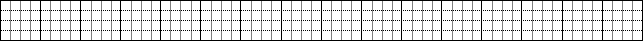 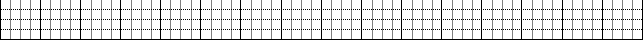 Bài 6: Một trại chăn nuôi gà có 650 con gà mái và số gà trống ít hơn số gà mái là 23 con . Hỏi trại đó nuôi bao nhiêu con gà trống ?Bài giảiBài 7: Mỗi chuồng có 4 con thỏ . Hỏi 5 chuồng đó có bao nhiêu con thỏ ?Bài giảiBài 8: Lớp 2A có 32 học sinh chia đều thành phố 4 tổ . Hỏi mỗi tổ đó có bao nhiêu học sinh ?Bài 9: Cửa hàng có một số trứng gà . Sau khi người ta bán đi 250 quả trứng gà thì còn lại 150 quả trứng gà . Hỏi khi chưa bán trứng thì cửa hàng đó có bao nhiêu quả trứng gà ?Bài 10 : Giải bài toán theo tóm tắt sau:								Đoạn dây dài:  362 cm	Cắt đi:          :    25 cm	Còn lại         :    … cm ?	Bài giải	Bài 11*:  Điền dấu + hoặc – vào ô trống :ĐÁP ÁNBài 2: Tính: 45 m : 5 = 9m	 32 cm : 4 = 8cm40 : 4 : 5 = 10 : 5 = 2	 4 × 9 + 6 = 36 + 6 = 42Bài 3: Viết số thích hợp vào chỗ chấm:Bài 4: Hình bên có bao nhiêu hình:2 tứ giác.4 tam giácBài 5:  Chu vi của hình tứ giác ABCD là:2 + 3 + 4 + 6 = 15 (cm)Đáp số: 15cmBài 6: Trại đó nuôi số con gà trống là:650 – 23 = 627 (con gà)                            Đáp số: 627 con gà trốngBài 7: 5 chuồng đó có số con thỏ là:4 × 5 = 20 (con thỏ)                 Đáp số: 20 con thỏBài 8: Mỗi tổ có số học sinh là:32 : 4 = 8 ( học sinh)Đáp số: 8 học sinhBài 9: Khi chưa bán trứng thì cửa hàng đó có số quả trứng gà là:250 + 150 = 400 ( quả trứng)                       Đáp số: 400 quả trứng gàBài 10 : Bài giảiĐoạn dây còn lại dài số xăng-ti-mét là:362 – 25 = 337 (cm)                       Đáp số: 337cm	Bài 11*:  Điền dấu + hoặc – vào ô trống :TênKi-lô-mét(km)Mét(m)Đề-xi-mét(dm)Xăng-ti-mét(cm)Mi-li-mét(mm)Mỗi quan hệ giữa các đơn vị đo1km = 1000m1m = 10dm1m = 100cm1m = 1000mm1 dm = 10 cm1dm = 100mm	10 cm = 1 dm1cm = 10mm1m  = .........dm 24cm = ….…dm......cm1m = ……. dm1000mm = …...m   519cm      = …….m…....cm1cm = …….mm 50cm = ….dm 60mm = ….cm2m 6 dm     = ……..dm30dm = ….m	5m 6dm= ……. dm 1000m = ….km  40302010=8040302010=6040302010=4040302010=201m  = 10 dm 24cm = 2dm 4cm1m = 10dm1000mm = 1m   519cm      = 5m 19cm1cm = 10mm 50cm = 5dm 60mm = 6cm2m 6 dm = 26dm30dm = 3m	5m 6dm= 56dm 1000m = 1km  40+30+20-10=8040+30-20+10=6040-30+20+10=4040-30+20-10=20